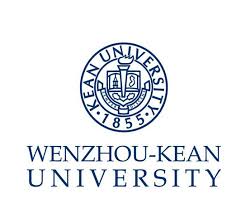 Job Description – – Secretary of Academic Affairs IIIDepartment:   Chinese Curricula Center           Reports to: Course coordinatorPosition SummaryResponsible for the management of CCC teaching facilities & courts;Responsible for the purchase of CCC teaching goods;Assist in teaching assessment;Complete other work assigned by superiors.Qualification:Bachelor’s degree or above;Strong in translation, English writing and speaking, strong in communication, organization and coordination.Preferred Qualification:Overseas learning experience or Sino-foreign higher education relative working experience.岗位书 – 教学管理岗 III（教学设备及场地）部门：国情中心                                              汇报：教学管理岗岗位职责：（1）负责部门教学设备及场地综合管理及协调；（2）负责部门教学相关物品采购；（3）协助部门各类教育活动开展； （4） 完成上级交办的其他工作。聘任条件：必备条件（1） 本科及以上学位；（2）较强英文翻译、书写及口头表达能力，较强沟通、组织及协调能力。优先条件（1）  具备海外学习或中外合作高校相关工作经验。